City of Boiling Spring Lakes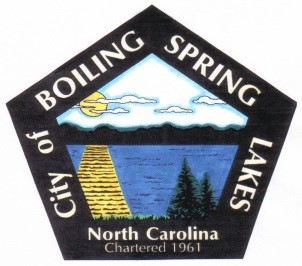 Community Appearance CommissionMarch 13, 2023City Hall – 6:00 pmAGENDACall to OrderRoll CallApproval of AgendaPublic CommentOld BusinessElection of Officers – Chairman, Vice-Chairman, and SecretaryNominations from members for the positionsMotions and votingNewly elected officers now take seats and assume responsibility for dutiesNew BusinessRecommendation to amend Chapter 2 Article III. – Boards, Committees and Commissions, Division 3. – Community Appearance Commission, Section 2.84. – Powers and Duties of the City Ordinances.Recommendation to amend Chapter 4 – Buildings and Building of the City Ordinances by adding Article VI. – Minimum Housing Code RegulationGarden at Spring Lake ParkFounder’s Day volunteers neededAdjournment